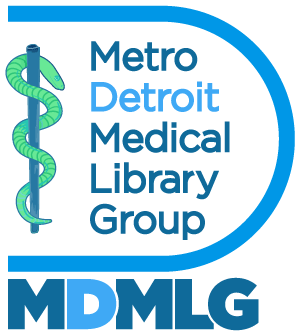 Program & Professional Development CommitteeAnnual Report for 2022-2023Committee Members:Elizabeth Bucciarelli, Co-ChairNancy Bulgarelli, Co-ChairBethany Figg JoAnn KrezminskiMerle RosenzweigDavid StewartWendy WuGoals and Objectives1) We will submit a budget and an annual report describing our activities and accomplishments.2) We will organize a minimum of three professional development and education opportunities during the fiscal year.3) We will organize a minimum of one professional networking event.4) We will coordinate the Summer Luncheon scheduled for June 2023.BackgroundThis was a challenging year for the committee – indeed, for all of MDMLG. With the tragic and unexpected death of MDMLG President Margaret Danowski, Elizabeth Bucciarelli assumed the role of President along with her existing roles and responsibilities as PPDC Chair and President-Elect. Nancy Bulgarelli agreed to become PPDC co-chair to help balance the workload.Overview of AccomplishmentsThree General Business meetings with programs, three additional educational programs, and an informal networking event were planned and conducted. Three of the programs were funded MLA CE webinars.  With the exception of the informal networking event, all meetings and programs continued to be virtual via Zoom. Programs were promoted via email through the MDMLG, MHSLA, and MiALA listservs. Registration was handled via Google forms. The committee is currently planning the Summer Luncheon and Annual Business meeting which will be in-person.Completed ProgramsSeptember 29, 2022 – Informal Networking Event, 4:30pm-8:00pm – In PersonLocation: Berkley CommonsProgram Coordinator: Nancy BulgarelliAttendance: 10October 6, 2022 – General Business Meeting & MLA Webinar, 12:45pm-4:00pm - VirtualProgram: MLA Webinar: “Picture This! Exploring Copyright Issues Through Image Use Case Studies”Presenters: Erin Reardon, Medical School Librarian, University of Minnesota Health Sciences Library, and Nancy Sims, Director of Copyright & Scholarly Communications, University of Minnesota LibrariesProgram Coordinator: JoAnn KrzeminskiRegistration/Attendance: 46 registrantsNovember 16, 2022 – MLA Webinar, 2:00pm-3:30pm - VirtualProgram: MLA Webinar: “Uninformed Participants and Informed Choices: Social Media Data in Health Sciences Research”Presenter: Jordan Wrigley, Data Librarian, University of Colorado-BoulderProgram Coordinator: Bethany FiggRegistration/Attendance: 20 registrantsJanuary 25, 2023 – General Business Meeting & Program, 1:00pm-3:30pm - VirtualProgram: “When Information Disorder Meets Health Sciences Librarianship”Presenters: Sarah Memmott, Associate Professor, Eastern Michigan University Library, and Katie Greer, Associate Professor, Oakland UniversityProgram Coordinators: Elizabeth Bucciarelli and Nancy BulgarelliRegistration/Attendance: 20 people attended the Business Meeting and 36 attended the program.March 30, 2023 – General Business Meeting & MLA Webinar, 1:00pm-4:00pm – VirtualProgram: MLA Webinar: “Selecting and Using Data Extraction Tools”Presenters: Gaelen Adam, Brown University School of Public Health Evidence-based Practice CenterProgram Coordinator: Wendy WuRegistration/Attendance: 23 registrantsApril 13, 2023 – Program – 1:00pm-2:30pm – Virtual Program: Panel Discussion: “Let’s Chat About ChatGPT”Speakers: Professors Michael McVey and Ann Blakeslee, Eastern Michigan UniversityProgram Coordinator: Elizabeth BucciarelliRegistration/Attendance: 79 registrants; 39 attendees logged into the Zoom eventApril 20, 2023 – Program – 2:00pm-3:15pm – Virtual Program: Panel Discussion: “NNLM Community Guide to Advance Health Information Equity”Speaker: Darlene Kaskie, Region 6 Community Engagement Coordinator Program Coordinator: Bethany FiggRegistration/Attendance: 34 registrants; 16 attendees logged into the Zoom eventUpcoming ProgramJune 22, 2023 – Annual Business Meeting & Summer Luncheon – In PersonLocation: Maggiano’s Little Italy, Troy, MIProgram: “Albert Kahn: Unintended Consequences”Speaker: Dale CarlsonProgram Coordinators: Elizabeth Bucciarelli, Nancy Bulgarelli, David StewartRegistration will go out via email on May 12, 2023, with follow-up reminders scheduled for May and June. The deadline for registering is June 15, 2023.Tentative cost for attendees: $20.00 for MDMLG members; $30.00 for non-MDMLG membersWith the exception of the Summer Luncheon, all events were offered free of charge, and involved no expense for the committee. Respectfully submitted,Elizabeth Bucciarelli and Nancy Bulgarelli, Co-Chairs